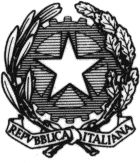 ISTITUTO DI ISTRUZIONE SUPERIORE STATALE“ ROSINA SALVO “- TRAPANISede: Via Marinella, 1 – 91100 TRAPANI – Tel 0923 22386 – Fax:0923 23505 -E-mail (PEC):tpis031005@pec.istruzione.it – E-mail (PEO):tpis031005@istruzione.it Codice meccanografico: TPIS031005 – C.F. 93072110815 - sito internet eduwww.rosinasalvo.edu.itLiceo Statale “Rosina Salvo”	Liceo Artistico Statale “M.Buonarroti”Via Marinella, 1- 91100 Trapani	Via del Melograno, 1 – 91100 TRAPANITel. 0923 22386 – Fax:0923 23505	Tel. 0923 26763 Fax: 0923 544034Codice Meccanografico:TPPM03101L	Codice Meccanografico:TPSL03101CProt. N. .................Allegato A - Regolamento divieto fumoTrapani , 	OGGETTO: Delega al funzionario addetto alla vigilanza sull’osservanza dell’applicazione del divieto di fumare (ex art. 51, L. 16 gennaio 2003, n. 3).Il Dirigente Scolastico, ai sensi delle procedure individuate al punto 2 dell’Accordo definito dalla Conferenza Stato-Regioni del 16 dicembre 2004, e dall’art. 51, Legge 3/2003, sulla “Tutela della salute dei non fumatori”,DELEGAIl Prof.	ad esercitare i compiti di funzionario addetto alla vigilanza e contestazione sull’osservanza dell’applicazione del divieto di fumare nella/e seguente/i luoghi: (Istituto, plesso, area, piano, cortile, etc.)  	 Compiti esercitati sia in via diretta quanto attraverso segnalazioni a Lei pervenute da parte di chiunque sia interessato a far rispettare il predetto divieto nei locali e nei luoghi sottoposti alla Sua vigilanza.A riprova della sua funzione, ad eventuale richiesta del contravventore, dovrà mostrare la presente delega accompagnata dal documento di identità	n° 	In virtù della presente delega, sarà suo compito:vigilare sulla corretta apposizione dei cartelli informativi, da collocarsi in posizione ben visibile in tutti i luoghi ove vige il divieto;vigilare sull'osservanza del divieto, accertare le infrazioni, contestare immediatamente al trasgressore la violazione, verbalizzandola con l'apposita modulistica;notificare, tramite gli uffici amministrativi, la trasgressione alle famiglie dei minorenni sorpresi a fumare ed ai trasgressori, comunque identificati, che hanno rifiutato la notifica.IL DIRIGENTESCOLASTICO(Prof.ssa Messina Giuseppina) Firma autografa sostituita a mezzo stampa,ai sensi dell'art. 3, comma2, del D.Lgs. n.39/93ISTITUTO DI ISTRUZIONE SUPERIORE STATALE“ ROSINA SALVO “- TRAPANISede: Via Marinella, 1 – 91100 TRAPANI – Tel 0923 22386 – Fax:0923 23505 -E-mail (PEC):tpis031005@pec.istruzione.it – E-mail (PEO):tpis031005@istruzione.it Codice meccanografico: TPIS031005 – C.F. 93072110815 - sito internet edu.www.rosinasalvo.edu.itLiceo Statale “Rosina Salvo”	Liceo Artistico Statale “M.Buonarroti”Via Marinella, 1- 91100 Trapani	Via del Melograno, 1 – 91100 TRAPANITel. 0923 22386 – Fax:0923 23505	Tel. 0923 26763 Fax: 0923 544034Codice Meccanografico:TPPM03101L	Codice Meccanografico:TPSL03101CAllegato B- Regolamento divieto fumoProcesso verbale di accertamento di illecito amministrativo per violazione del divieto di fumare ( L. n. 584/1975; Circ. Min. della Sanità n. 4 del 28.03.2001; Art. 51 L. n. 3/2003; Circ. Ministero della Salute del 17.12.2004; Art. 1, c. 189 della L. n. 311/2004.)Il giorno	alle ore		nel locale/luogo 		 dell’Istituto		in		Comune di  	il sottoscritto	incaricato dell’accertamento e contestazione delle violazioni del divieto di fumo con provvedimento dirigenziale prot. n.	del 	,ACCERTAche il Sig.	nato a 	il			 residente a		(	) indirizzoidentificato con (inserire estremi del documento di riconoscimento),veniva sorpreso a fumare in violazione della legge n. 3/2003, art. 51.Il contravventore è incorso nell’aggravante, di cui all’art. 7.1 della Legge 584/1975, in quanto la violazione è avvenuta in presenza di donna in evidente stato di gravidanza o di minore di 12 anni, essendo presente:COMMINAallo stesso/a un’ammenda pari ad €	_ Euro (in lettere)Il trasgressore chiede che venga inserita nel processo verbale la seguente dichiarazione:Constatato che il trasgressore è un minore, il verbale viene notificato al genitore:Signor/ra		 residente in	via o frazione 	n° 	Il sottoscritto accertatore	_ notifica il presente verbale:mediante consegna di copia in proprie mani;tramite raccomandata postale R.R. all’indirizzo del trasgressore o dell’obbligato in solido Il Verbalizzante	Il TrasgressoreIn caso di rifiuto a ricevere copia del presente verbale, la notifica avverrà a mezzo di raccomandata postale R/R.Ricorsi: Ai sensi dell’art. 18 della L. 24.11.1981 n. 689, il contravventore può presentare, nel termine di giorni 30 dalla data della presente contestazione, una relazione difensiva, inoltrandola direttamente alla Prefettura territorialmente competente a ricevere il rapporto ex art. 9, L. 584/1975.Modalità di pagamento: La sanzione amministrativa va da Euro 27,5 a Euro 275. Ai sensi dell’art. 16 della legge 689/81, per la presente violazione è ammesso il pagamento in misura ridotta per l’importo di:- Euro 55.00 - pari al doppio del minimo edittale,- Euro 110.00 - pari al doppio del minimo edittaleprevisto per le violazioni commesse in presenza di una donna in evidente stato di gravidanza o bambini fino a 12 anni, entro il termine perentorio di 60 giorni dalla data di contestazione e notificazione della violazione, con le seguenti modalità:Il pagamento della sanzione amministrativa, da parte del trasgressore, può essere effettuato:in banca o presso gli Uffici postali utilizzando il modello F23 Codice tributo 131T e indicando la causale del versamento “Infrazione al divieto di fumo presso l’I.I.S. “ R. Salvo” di Trapani e commessa da ……………………….. e accertata con verbale n…… in data	”direttamente presso la tesoreria Provinciale competente per territorio;presso gli Uffici Postali tramite bollettino di conto corrente postale intestato alla tesoreria Provinciale competente per Territorio, indicando la causale del versamento (come sopra). L’interessato dovrà far pervenire, entro 60 giorni, con raccomandata a mano o per posta (Raccomanda A/R), la ricevuta dell’avvenuto pagamento alla Scuola, onde evitare l’inoltro del rapporto al Prefetto territorialmente competente.Dell’avvenuto pagamento deve essere data comunicazione e prova all’Istituto in cui è stata accertata l’infrazione.Qualora non venga effettuato il pagamento secondo le disposizioni che precedono, l’amministrazione presenterà rapporto al Prefetto, con le prove delle eseguite contestazioni e notificazioni, ai fini dell’attivazione del procedimento ingiuntivo.ISTITUTO DI ISTRUZIONE SUPERIORE STATALE“ ROSINA SALVO “- TRAPANISede: Via Marinella, 1 – 91100 TRAPANI – Tel 0923 22386 – Fax:0923 23505 -E-mail (PEC):tpis031005@pec.istruzione.it – E-mail (PEO):tpis031005@istruzione.it Codice meccanografico: TPIS031005 – C.F. 93072110815 - sito internet www.rosinasalvo.itLiceo Statale “Rosina Salvo”	Liceo Artistico Statale “M.Buonarroti”Via Marinella, 1- 91100 Trapani	Via del Melograno, 1 – 91100 TRAPANITel. 0923 22386 – Fax:0923 23505	Tel. 0923 26763 Fax: 0923 544034Codice Meccanografico:TPPM03101L	Codice Meccanografico:TPSL03101CAllegato C- Regolamento divieto fumoProt. N……….	Trapani,  	raccomanda a/r.Ai genitori dello studentedella classe  	OGGETTO: Comunicazione alla famiglia infrazione divieto fumo.Nello spirito di una fattiva collaborazione tra Scuola e famiglia e di un costruttivo coinvolgimento della famiglia nel raggiungimento degli obiettivi di EDUCAZIONE ALLA SALUTE perseguiti da questa Scuola, si comunica che:lo studente il giorno	non ha rispettato la norma che vieta il fumo agli studenti.Lo studente è stato ammonito dal Dirigente Scolastico in dataLo studente è tenuto a svolgere una relazione, che verrà valutata, sulla tematica deiDANNI DERIVANTI DAL FUMO, da consegnare entro 15 giorni al Coordinatore di classe.La famiglia è tenuta a versare alla Tesoreria dello Stato della provincia di Trapani	perviolazione del divieto di fumare del figlio, un’ammenda pari ad €lettere)Euro (inIL DIRIGENTESCOLASTICO(Prof.ssa Messina Giuseppina) Firma autografa sostituita a mezzo stampa,ai sensi dell'art. 3, comma2, del D.Lgs. n.39/93ISTITUTO DI ISTRUZIONE SUPERIORE STATALE“ ROSINA SALVO “- TRAPANISede: Via Marinella, 1 – 91100 TRAPANI – Tel 0923 22386 – Fax:0923 23505 -E-mail (PEC):tpis031005@pec.istruzione.it – E-mail (PEO):tpis031005@istruzione.it Codice meccanografico: TPIS031005 – C.F. 93072110815 - sito internet www.rosinasalvo.itLiceo Statale “Rosina Salvo”	Liceo Artistico Statale “M.Buonarroti”Via Marinella, 1- 91100 Trapani	Via del Melograno, 1 – 91100 TRAPANITel. 0923 22386 – Fax:0923 23505	Tel. 0923 26763 Fax: 0923 544034Codice Meccanografico:TPPM03101L	Codice Meccanografico:TPSL03101CTRASMISSIONE AL PREFETTO DI COPIA DEL VERBALEProt.n.		Trapani,  	Al Sig. PrefettoDi TrapaniTRASMISSIONE AL PREFETTO DI COPIA DEL VERBALEOggetto: Comunicazione obbligatoria ai sensi della Legge 584/1975 (divieto di fumo) e dell’art. 51 della Legge 3/2003 (tutela dei non fumatori) – Trasmissione copia del verbale per violazione della norma.Ai sensi della legge 11/11/1975, n. 584, si comunica che, in data	, è stato redattoverbale di accertamento di infrazione alla citata legge, che si trasmette in copia, da parte del Sig. 	Funzionario Incaricato dallo scrivente ai sensi del D.P.C.M. 14/12/1995. Distinti saluti.IL DIRIGENTESCOLASTICO(Prof.ssa Messina Giuseppina) Firma autografa sostituita a mezzo stampa,ai sensi dell'art. 3, comma2, del D.Lgs. n.39/93ISTITUTO DI ISTRUZIONE SUPERIORE STATALE“ ROSINA SALVO “- TRAPANISede: Via Marinella, 1 – 91100 TRAPANI – Tel 0923 22386 – Fax:0923 23505 -E-mail (PEC):tpis031005@pec.istruzione.it – E-mail (PEO):tpis031005@istruzione.it Codice meccanografico: TPIS031005 – C.F. 93072110815 - sito internet www.rosinasalvo.itLiceo Statale “Rosina Salvo”	Liceo Artistico Statale “M.Buonarroti”Via Marinella, 1- 91100 Trapani	Via del Melograno, 1 – 91100 TRAPANITel. 0923 22386 – Fax:0923 23505	Tel. 0923 26763 Fax: 0923 544034Codice Meccanografico:TPPM03101L	Codice Meccanografico:TPSL03101CAllegato D - Regolamento divieto fumoProt.n.		Trapani,  	Al Sig. PrefettoDi TrapaniOggetto: Richiesta intervento per riscossione coattiva di sanzione comminata ai sensi della Legge 584/1975 (divieto di fumo) e dell’art. 51 della Legge 3/2003 (tutela dei non fumatori)Ai sensi della Legge 11.11.1975, n. 584, si dà comunicazione che in data	è stato redatto, a carico di	, nato a           il           e domiciliato in		, verbale di accertamento di infrazione alla citata legge, già trasmesso a codesto Ufficio con nota prot. n.del…	, che si ritrasmette in copia, da parte dell’incaricato dallo scrivente ai sensi delD.P.C.M. 14/12/1995.Trascorsi i previsti 60 giorni, non è stata esibita la ricevuta del versamento dal trasgressore. Pertanto ai sensi di legge, si trasmette la pratica per le ulteriori iniziative di competenza di codesta Prefettura, ivi compresa l’eventuale riscossione coattiva.Si prega cortesemente di voler comunicare allo scrivente l'esito della procedura avviata. Distinti saluti.IL DIRIGENTESCOLASTICO(Prof.ssa Messina Giuseppina) Firma autografa sostituita a mezzo stampa,ai sensi dell'art. 3, comma2, del D.Lgs. n.39/93